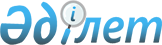 О внесении изменения в решение Каргалинского районного маслихата от 10 июля 2013 года № 126 "Об утверждении Правил оказания жилищной помощи малообеспеченным и нуждающимся семьям (гражданам), проживающим в Каргалинском районе"
					
			Утративший силу
			
			
		
					Решение маслихата Каргалинского района Актюбинской области от 20 декабря 2013 года № 173. Зарегистрировано Департаментом юстиции Актюбинской области 22 января 2014 года № 3763. Утратило силу решением маслихата Каргалинского района Актюбинской области от 20 ноября 2017 года № 179
      Сноска. Утратило силу решением маслихата Каргалинского района Актюбинской области от 20.11.2017 № 179 (вводится в действие со дня его первого официального опубликования).
      В соответствии со статьей 6 Закона Республики Казахстан от 23 января 2001 года "О местном государственном управлении и самоуправлении в Республике Казахстан", постановлением Правительства Республики Казахстан от 16 октября 2012 года № 1316 "О внесении изменения и дополнения в постановление Правительства Республики Казахстан от 30 декабря 2009 года № 2314 "Об утверждении Правил предоставления жилищной помощи", Каргалинский-районный-маслихат РЕШИЛ:
      1. Внести в решение Каргалинского районного маслихата "Об утверждении Правил оказания жилищной помощи малообеспеченным и нуждающимся семьям (гражданам), проживающим в Каргалинском районе" от 10 июня 2013 года № 126 (зарегистрировано в Реестре государственной регистрации нормативных правовых актов № 3624, опубликовано 15, 22 августа 2013 года в районной газете "Қарғалы" за № 33-34) следующее изменение: в Правилах оказания жилищной помощи малообеспеченным и нуждающимся семьям (гражданам), проживающим в Каргалинском районе, утвержденное указанным-решением:
      исключить-пункт 11.
      2. Настоящее решение вводится в действие по истечении десяти календарных дней после дня его первого официального опубликования.
					© 2012. РГП на ПХВ «Институт законодательства и правовой информации Республики Казахстан» Министерства юстиции Республики Казахстан
				
Председатель сессии
Секретарь
районного маслихата
районного маслихата
Ж.Кольжанов
Х.Жылкыбеков